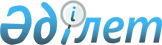 О переименовании поселка Атасу Жанааркинского района Карагандинской областиСовместное постановление акимата Карагандинской области от 6 февраля 2020 года № 07/02 и решение Карагандинского областного маслихата от 27 февраля 2020 года № 501. Зарегистрировано Департаментом юстиции Карагандинской области 3 марта 2020 года № 5726
      В соответствии с законами Республики Казахстан от 8 декабря 1993 года "Об административно-территориальном устройстве Республики Казахстан", от 23 января 2001 года "О местном государственном управлении и самоуправлении в Республике Казахстан", на основании заключения областной ономастической комиссии при акимате Карагандинской области от 12 сентября 2019 года, акимат Карагандинской области ПОСТАНОВЛЯЕТ и Карагандинский областной маслихат РЕШИЛ:
      1. Переименовать поселок Атасу Жанааркинского района Карагандинской области – в поселок Жаңаарқа.
      2. Контроль за исполнением настоящего совместного постановления акимата Карагандинской области и решения Карагандинского областного маслихата возложить на курирующего заместителя акима Карагандинской области и постоянную комиссию Карагандинского областного маслихата по вопросам социально-культурного развития и социальной защите населения.
      3. Настоящее совместное постановление акимата Карагандинской области и решение Карагандинского областного маслихата вводится в действие по истечении десяти календарных дней после дня его первого официального опубликования.
					© 2012. РГП на ПХВ «Институт законодательства и правовой информации Республики Казахстан» Министерства юстиции Республики Казахстан
				
      Аким Карагандинской области

Ж. Қасымбек

      Председатель сессии

Б. Шингисов

      Секретарь областного маслихата

С. Утешов
